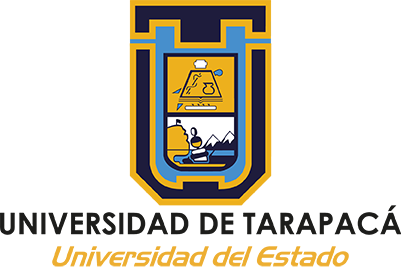 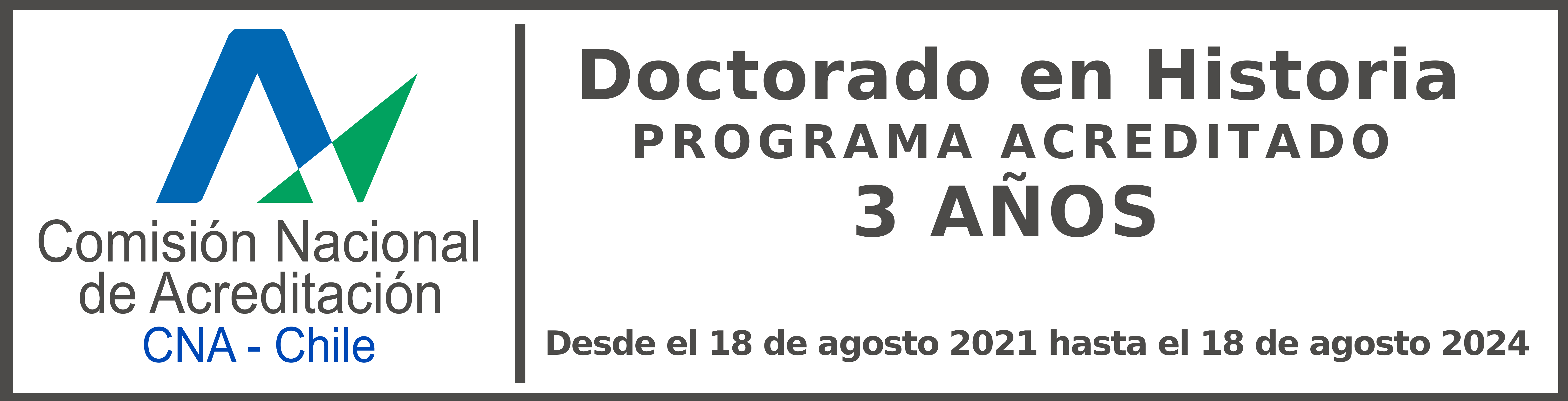 CURRÍCULUM VITAE DOCTORANDOCohorte 20211. DATOS PERSONALES1.a) Antecedentes personales. Debe Adjuntar copia por ambos lados de la Cédula de Identidad o identificación según corresponda a su país. 2. ANTECEDENTES LABORALES. Informar únicamente la principal actividad laboral.3. FORMACIÓN3.a) Formación académica. Solo Títulos y Grado con certificado. 3.b) Áreas de Especialización en la disciplina o Líneas de Investigación y/o Enseñanza. Indicar las áreas de especialización o líneas de investigación y/o enseñanza que ha desarrollado.4. EXPERIENCIA4.a) Gestión (General, Educación, Educación Superior). Experiencia relevante. Agregar filas si es necesario.4.b) Actividad Académica – Docencia en Pregrado / Postgrado. Experiencia relevante. Agregar filas si es necesario. 4.c) Actividad Académica – Investigación. Experiencia relevante. Agregar filas sin es necesario.4.d) Experiencia como académico / investigador en instituciones privadas (si corresponde). Experiencia relevante. Agregar filas si es necesario.5. TRAYECTORIA5.a) Proyectos. Últimos 5 años. Agregar filas si es necesario. Agregar filas si es necesario.5.b) Publicaciones. Agregar filas si es necesario.5.c) Reconocimiento y/o premios. Agregar filas si es necesario.5.d) Vinculación con su área del conocimiento (Pasantías/Congresos/Seminarios/Participación Gremial). Desde la más recientes a la más distante. Máximo 10.6.c) Capacitaciones / Talleres, formación continua con certificación comprobable. Desde la más recientes a la más distante. Máximo 10.Fecha presentación:Firma:NombresApellido PaternoApellido MaternoFecha de NacimientoRUT / DNI / PasaporteNacionalidadDirección ParticularTeléfono FijoTeléfono MóvilCiudad / RegiónPaísCorreo ElectrónicoInstitución ActualPeríodoDedicación en horas semanalesPrincipal función desarrolladaEjercicio libre de la profesión Grado y Título(s)(Marcar con una X o especificar si corresponde en la sub-columna del lado)Grado y Título(s)(Marcar con una X o especificar si corresponde en la sub-columna del lado)InstituciónPaísAño de titulaciónMagíster en HistoriaMagíster en otra disciplina (especificar)Licenciado en HistoriaProfesor de Historia y GeografíaOtro (especificar)Áreas de Conocimientos Líneas de investigación y/o enseñanzaCargoInstituciónDesde - HastaInstituciónProgramaCursoTipo de ContratoDesde - HastaInstituciónProgramaLínea de investigaciónTipo de ContratoDesde - HastaFunciónInstitución Desde – Hasta Función DesarrolladaNombre de ProyectosFuente de FinanciamientoAñosTítulo de la PublicaciónReferencia completa (título de la revista o libro, número de edición, páginas, lugar de edición, año, DOI o URL) Indexada (Si / No)Tipo de indexación(WoS, SCOPUS, SciELO, otras)Nombre premio y/o reconocimientoInstitución que lo otorgaAñoNombre ActividadPaís/CiudadTipo de participaciónFecha Nombre curso/tallerInstitución que lo realizóNúmero de horasFecha